Komplex foglalkozásTantárgyi koncentráció: rajz és vizuális kultúra, irodalomOsztály: 2.Téma: Kárpáti Tibor: SárkánybálFelhasznált segédanyag: Megyeri Mónika: A sárkány farkaEszközök: Szitakötő 34. szám, 9.o., A/4-es rajzlap, ceruza, gioconda, ollóKészítette: Kovács ZsuzsaIdőpont: 2016. júniusAz óra meneteRáhangolódásRejtvény: A Nap színe (5 betű)					sárgaAz élőlények egyik csoportja (5 betű)		állatNapszak (6 betű)					reggelA hét 2. napja (4 betű)				keddA fa része (2 betű)					ágFő világtáj (5 betű)					nyugatOlvasd össze az első betűket, és megkapod a megfejtést! SÁRKÁNYA vers bemutatása tanító által, szóbeli szövegfeldolgozásMegfigyelési szempontok:milyen számok szerepelnek a versben?milyen színek fordulnak elő benne?milyen mulatságot tartanak a sárkányok?melyik ismert mesénkben szerepel sárkány?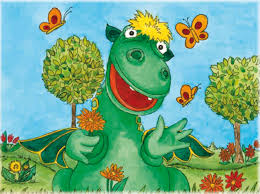 Csukás István: Süsü c. meséjének kezdődalát meghallgatjuk, aki tudja, énekli.Keress rímeket a versben!Kígyó, vagy sárkány farka – kooperatív játék A gyerekek sorba állnak, megfogják egymás kezét, ez a kígyó. A kígyó egyik vége a feje, a másik a vége.Ha a játékvezető azt kiáltja: „Fej!”, a fej üldözni kezdi a farkat, ha elkapja, a kígyó „közepére” kerül. Ha azt kiáltja: „Vége!”, a vége üldözi a fejet, ha sikerül elkapnia, a kígyó közepére állhat. Jó, ha a vezető gyakran változtatja az irányt. Sok ember esetén ajánlott több kígyót alkotni. Változat: (Sárkány farka) Kellék: zsebkendő A játékosok sorban állnak és megfogják az előttük álló derekát. Az utolsó gyerek farzsebébe beletűzünk egy zsebkendőt, ez a sárkány farka. A sor elején álló, a sárkány feje, megpróbálja megfogni a zsebkendőt. A sárkány sehol nem szakadhat szét. Ha nagy a létszám, két sárkány próbálja elkapni egymás farkát. - Cserélgessük a játékosokat!Milyen állatot kerget Süsü a mesében? Megtudod a találós kérdésből!Tarka, de nem virág,
szárnya van, nem madár,
álló napon a rét fölött száll. (pillangó)A munkadarab elkészítéseA mai órán papírból fogtok 3D-s pillangót készíteni.Fotók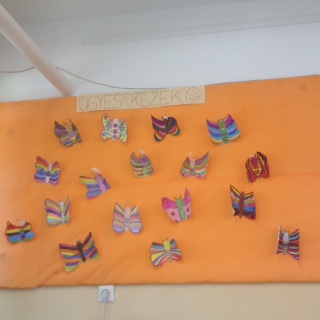 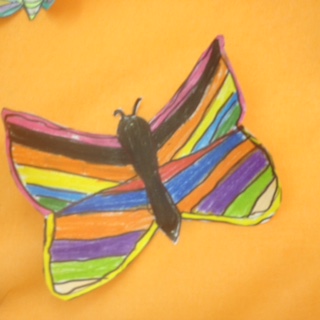 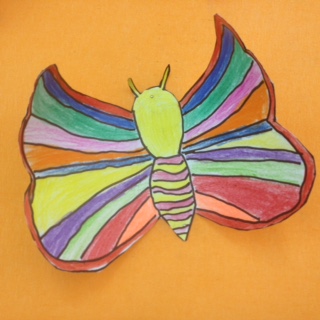 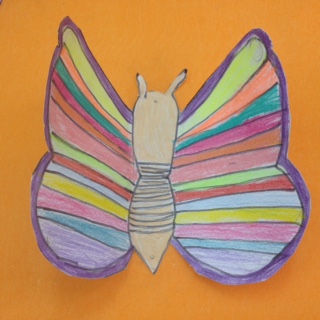 